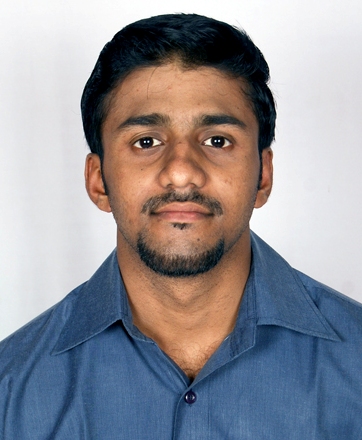 361007@gulfjobseekers.comTo achieve high carrier growth through a continuous learning process and keep myself dynamic, visionary and competitive with the changing scenario of the world.Organization		:	Shapoorji Pallonji & Co. Pvt. Ltd (CMG) Duration		:	From Jan 2014 – Till Jan 2017 (3 years)Designation		:	Officer AccountsERP Application	: 	Oracle ERP 11i/12i, SAP 6.0 (MM module)Job Profile:Centralized Work Order creation and amendment in Oracle and SAP.Vendor creation and updating in the system.Creditors/ Debtors L	edger Reconciliation.Invoice parking and posting in the system.Coordination and follow up with vendors for quotations and prepare the comparative statements so as to finalize the rates.Generated MIS reports related to work order.Proper documentation for all work orders released as per audit requirement.Physical inventory check at warehouse with the system report for audit purpose.Knowledge of taxation like Service tax, Vat.Providing user interface training to the site team.Coordinating with the site team for DPR of the Projects.Summer Project (May-June 2012):- Study made on construction and its activities.Key result areas: 	Procedure of projects, contract types, modules, balance sheet and cash flow analysis.Winter Project (Jan–Feb 2013) :- Critical analysis of Microfinance in IndiaKey result areas:	Role of microfinance, activities in microfinance, comparative analysis, SWOT analysis.Certification Course in BCFMA ( BSE Certified Financial Markets Associate)Certificate of SAP in MM module Certificate of PACE (Program Assisted Computer-Data Entry), Computerized Financial Accounting, D.T.P. MS Office.Coordinator for Annual Day, SFIMAR.Coordinator at Personality Development Camp, GG College.Core Team Member for SAP Implementation of MM Module for Work Order.Participated in Personality Development Camp, held at St. Gonsalo Garcia College, Vasai.Participated in dance competition for Annual day held at St. Gonsalo Garcia College, Vasai.Participated in football matches for St Francis Institute of Management & Research and for Shapoorji Pallonji & Co. Pvt. LtdCareer ObjectiveWork ExperienceProjects UndertakenEducationEducation Board/UniversityYearMaster in Management Studies (MMS) in financeMumbai University2011-2013Bachelor of Commerce Mumbai University2007-2010Higher Secondary Certification Maharashtra Board2005-2007Secondary School Certification Maharashtra Board2004–2005Certification                                                                                                                                  Leadership Positions Held/Awards & Achievements Extra-Curricular Activities